INFORMAŢII PERSONALECeapa Costel [Toate câmpurile CV-ului sunt opţionale. Ştergeţi câmpurile goale.][Toate câmpurile CV-ului sunt opţionale. Ştergeţi câmpurile goale.] Str. Telegraf,  nr. Comuna Pestera, jud. Constanta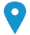   0763 740 280       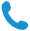  edilprestpestera@yahoo.com 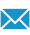 Sexul M | Data naşterii 18/04/1961 | Naţionalitatea Romana LOCUL DE MUNCA  Administrator EXPERIENŢA PROFESIONALĂin prezent2007-20152005-20071990-2004 1982-1990AdministratorSC EDILPREST SRL PESTERAMaistru mecanicSC METACOM SA Ovidiuin prezent2007-20152005-20071990-2004 1982-1990Maistru mecanicSC DOGAMAR SRL CONSTANTASef Sector MecanicSC PESCO SA PESTERAMecanic atelierAGROMEC CASTELUin prezent2007-20152005-20071990-2004 1982-1990in prezent2007-20152005-20071990-2004 1982-1990EDUCAŢIE ŞI FORMAREScoala tehnica de maistri, Castelu, Constanta -1995Maistru mecanic COMPETENΤE PERSONALECompetente dobandite la locul de muncaAlte competenteCapacitate de organizare;Capacitate de analiza si sinteza;Capacitate de a lua decizii in situatii limita;Capacitate de adaptare si control a situatiilor de urgenta;Capacitatea de asimilare de informatii noi si formarea de abilitatiLeadership – coordonator a unei echipe de 30 persoaneO buna cunoastere a domeniului de activitate in urma experientei acumulate in 8 aniPosesor permis auto Cat. B, B1, TR